Уважаемые взрослые!На этой неделе тема наших занятий:«Сад. Фрукты»На этой неделе тема наших занятий:«Сад. Фрукты»Лепка «Осенний натюрморт»Чтение русской народной сказки «Крылатый, мохнатый и масляный»Играем в сюжетно-ролевую игру магазин  -  «Фрукты-овощи» (учимся организовывать игру «Магазин», отображая социальную модель поведения)Рисование Фрукты на тарелке (гуашь)Беседа: «Мой любимый фрукт»Беседа по плакату «Что растёт в моём саду?»Упражнение «Узнай фрукт»(определение фрукта по запаху)Математика: Тема: «Число и цифра 6»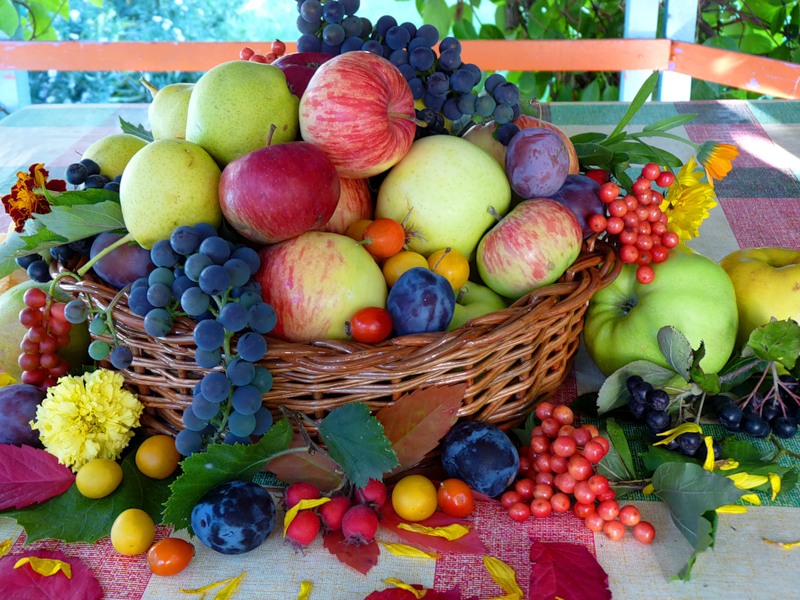 Для того чтобы дети лучше усвоили этот материал рекомендуем вам  поиграть с ребёнком   в игру «Отгадай фрукт»Ведущий  задумывает какой – либо фрукт.  Ребёнок пытается его угадать, задавая взрослому вопросы: Какой размер, форма? Что из него готовят? Какой вкус? Какая кожица на ощупь? Эта игра учит детей точно и полно выражать свои мысли, передавать свои чувственные ощущения словами, а также позволяет им упражняться в формулировании вопросов, в преобразовании словесного описания в наглядные образы.Для того чтобы дети лучше усвоили этот материал рекомендуем вам  поиграть с ребёнком   в игру «Отгадай фрукт»Ведущий  задумывает какой – либо фрукт.  Ребёнок пытается его угадать, задавая взрослому вопросы: Какой размер, форма? Что из него готовят? Какой вкус? Какая кожица на ощупь? Эта игра учит детей точно и полно выражать свои мысли, передавать свои чувственные ощущения словами, а также позволяет им упражняться в формулировании вопросов, в преобразовании словесного описания в наглядные образы.